MINISTERUL MEDIULUI, APELOR ȘI PĂDURILOR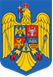 ORDINNr. ______/_________2022privind aprobarea Regulamentului de organizare şi funcţionare al Comitetului interministerial pentru analiza cadrului legal aplicabil sectoarelor cu impact asupra biodiversitățiiAvând în vedere Referatul de aprobare al Direcției Generale Biodiversitate nr. DGB/104912/13.09.2022,             În temeiul art. 7 din Hotărârea Guvernului nr. 781/2022 privind înființarea Comitetului interministerial pentru analiza cadrului legal aplicabil sectoarelor cu impact asupra biodiversității, al art. 57 alin. (1), (4) și (5) din Ordonanța de urgență a Guvernului nr. 57/2019 privind Codul administrativ, cu modificările și completările ulterioare, precum şi al art. 13 alin. (4) din Hotărârea Guvernului nr. 43/2020 privind organizarea şi funcţionarea Ministerului Mediului, Apelor şi Pădurilor, cu modificările și completările ulterioare, ministrul mediului, apelor şi pădurilor emite următorul ORDINArt. 1 – Se aprobă Regulamentul de organizare şi funcţionare al Comitetului interministerial pentru analiza cadrului legal aplicabil sectoarelor cu impact asupra biodiversității, prevăzut în anexa care face parte integrantă din prezentul ordin.Art. 2 – Prezentul ordin se publică în Monitorul Oficial al României, Partea I.MINISTRUL MEDIULUI, APELOR ȘI PĂDURILORBarna TÁNCZOSAnexă la Ordinul ministrului mediului, apelor și pădurilor nr. ............./......................Regulamentul de organizare şi funcţionare al Comitetului interministerial pentru analiza cadrului legal aplicabil sectoarelor cu impact asupra biodiversitățiiArt. 1. Comitetul interministerial pentru analiza cadrului legal aplicabil sectoarelor cu impact asupra biodiversității, denumit în continuare CI, are rolul de a analiza cadrul legal aplicabil sectoarelor cu impact asupra biodiversității și de a propune Ministerului Mediului, Apelor și Pădurilor, denumit în continuare MMAP, modificări și/sau completări ale cadrului legal, în concordanță cu respectarea  principiului DNSH – Do No Significant Harm („A nu prejudicia în mod semnificativ”)  , cu necesitățile ecologice ale habitatelor și speciilor și în funcție de informațiile actualizate despre distribuția speciilor și habitatelor și dinamica stării de conservare a acestora.Art. 2. CI este alcătuit din 13 membri, din care reprezentantul MMAP este președintele CI.Art. 3. Atribuțiile președintelui sunt următoarele:prezidează ședințele de lucru ale CI;semnează deciziile hotărâte de CI și redactate de Secretariatul tehnic al CI;stabilește și emite decizii pentru constituirea grupurilor de lucru pentru analizarea şi soluţionarea unor probleme tehnice specifice;desemnează nominal din membrii CI coordonatorii grupurilor de lucru prevăzute la lit. c);nominalizează persoana/persoanele din cadrul Ministerului Mediului, Apelor și Pădurilor pentru a face parte din grupurile de lucru stabilite la lit. c).Art. 4. Membrii CI au următoarele drepturi:să participe la ședințele de lucru ale CI;să își exprime votul asupra tuturor subiectelor aflate pe ordinea de zi a ședințelor de lucru ale CI;să facă propuneri de modificare şi/sau completări asupra cadrului legal aplicabil sectoarelor cu impact asupra biodiversității;Art. 5. În vederea îndeplinirii atribuțiilor principale prevăzute în Hotărârea Guvernului nr. 781/2022 privind înființarea Comitetului interministerial pentru analiza cadrului legal aplicabil sectoarelor cu impact asupra biodiversității, CI poate lua următoarele măsuri:identifică și elaborează propuneri pentru actualizarea cadrului legislativ în concordanță cu respectarea DNSH, cu necesitățile ecologice aferente habitatelor și speciilor și în funcție de informațiile actualizate despre distribuția speciilor și habitatelor și dinamica stării de conservare a acestora.;propune și participă la grupuri de lucru, alcătuite din experți din cadrul autorităților, instituțiilor și organizațiilor, inclusiv neguvernamentale, publice sau private, cu responsabilități în domeniile educație, agricultură, pescuit, acvacultură, silvicultură, vânătoare, turism, organizare spațială, transport, energie, apărare națională, mediu, în scopul analizării și soluționării unor probleme tehnice specifice. fiecare membru CI poate supune spre aprobare președintelui CI propunerea de participare, cu rol consultativ, a unor experți în domeniile prevăzute la lit. b), din cadrul autorităților administrației publice centrale pe care o reprezintă, precum și din cadrul autorităților/instituțiilor care își desfășoară activitatea sub autoritatea, în coordonarea sau în subordinea acestora. Experții proveniți din instituțiile și organizațiile neguvernamentale, publice sau private, participă la activitățile inițiate de CI cu rol consultativ, fără nicio implicare financiară, de orice natură din partea statului.Art. 6. CI se întrunește în ședințe de lucru, trimestrial și/sau de câte ori este necesar.Art. 7. Ședințele de lucru sunt legal constituite dacă se desfășoară în prezența a cel puțin două treimi din numărul total al membrilor CI/Grupului de lucru.Art. 8. La ședințele de lucru pot fi invitați în calitate de observatori, reprezentanți ai societății civile, cu activitate dovedită în domeniul conservării biodiversității.Art. 9. Ședințele de lucru se convoacă de către Președintele CI, prin intermediul Secretariatului tehnic, în urma consultării cu membrii CI asupra perioadei și agendei de lucru.Art. 10. Deciziile/propunerile CI se adoptă prin votul majorității simple a membrilor prezenți.Art. 11. În cazul în care, membrii CI stabilesc un grup de lucru, propunerile grupului de lucru se consemnează în procesul-verbal de ședință care se încheie după fiecare întrunire lucru și se semnează de toți membrii prezenți.Art. 12. Membrii CI/Grupurilor de lucru sunt convocați nominal, în scris, cu minimum 5 zile lucrătoare înaintea fiecărei reuniuni, comunicându-se locul, data și ora convocării, precum și ordinea de zi, la care se anexează documentele de lucru necesare.Art. 13. Secretariatul tehnic al CI este asigurat de către Agenția Națională pentru Arii Naturale Protejate și funcționează în cadrul acesteia.Art. 14. Personalul care formează Secretariatul tehnic se desemnează de către președintele Agenției Naționale pentru Arii Naturale Protejate, prin decizie.Art. 15. Secretariatul tehnic al CI are următoarele atribuții și responsabilități:întocmește procesele verbale din cadrul ședințelor de lucru;asigură corespondența cu membrii CI între ședințele de lucru;organizează întâlnirile de lucru ale CI și urmărește buna desfășurare a acestora;asigură corespondența cu membrii CI în vederea convocării CI; propune coordonatorului Grupurilor de lucru conținutul agendei;pregătește și transmite documentele și materialele necesare convocării reuniunilor Grupurilor de lucru;transmite membrilor CI și/sau membrilor grupurilor de lucru stabilite, materialele și documentele în forma transmisă de membrii CI;primește, centralizează, include observațiile/completările membrilor CI/Grupurilor de lucru și distribuie documentele consolidate către membrii CI/Grupurilor de lucru;asigură evidența documentelor primite de la membrii CI/Grupurilor de lucru sau, după caz, de la persoanele cu statut de invitat;întocmește procesele-verbale ale reuniunilor CI/Grupului de lucru;asigură arhivarea, în format electronic și pe hârtie, a tuturor documentelor referitoare la reuniunile grupurilor.